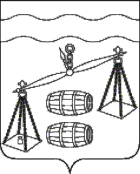 муниципальный район"Сухиничский район" Калужская областьрайонная думаРЕШЕНИЕ     От 18.02.2020                                                                                  № 507 Руководствуясь   Федеральным законом от 12.01.1996 № 8-ФЗ "О погребении и похоронном деле", письмом Министерства труда и социальной защиты Калужской области от 31.01.2020 № 12/253-20, руководствуясь Уставом МР «Сухиничский район»,  Районная Дума МР "Сухиничский район" РЕШИЛА:1. Утвердить стоимость услуг,  предоставляемых согласно гарантированному перечню услуг по погребению, на территории сельских поселений муниципального района "Сухиничский район" в размере 6124 (шесть тысяч сто двадцать четыре)  рублей 86 копеек. (Приложение №1 прилагается).2. Установить параметры качества ритуальных услуг, входящих в гарантированный перечень услуг по погребению, оказываемых специализированной службой по вопросам похоронного дела.  (Приложение №2 прилагается). 3. Настоящее Решение вступает в силу после его обнародования и применяется к правоотношениям, возникшим с 01.02.2020 года.  4. Решение районной Думы МР «Сухиничский район» от 01.03.2019 № 398  «Об утверждении стоимости услуг, предоставляемых согласно гарантированному перечню услуг по погребению, на территории сельских поселений МР «Сухиничский район», решение районной Думы МР «Сухиничский район» от 12.04.2019 № 409  « О внесение изменений в решение районной Думы МР «Сухиничский район» от 01.03.2019 № 398 «Об утверждении стоимости услуг, предоставляемых согласно гарантированному перечню услуг по погребению, на территории сельских поселений МР «Сухиничский район» считать утратившими силу.                                                                                             5. Контроль за исполнением настоящего Решения возложить на администрацию МР "Сухиничский район" и комиссию Районной Думы по нормотворчеству (Пронькин А.И.).Глава муниципального района"Сухиничский район"	                                                            Н.А.Егоров                                                                                           Согласовано:Министр труда и социальной защиты                                                     Калужской области                                                                                                 _________П.В.Коновалов                                                                            Приложение №1                                                                                 к решению Районной Думы                                                                              МР "Сухиничский район"                                                                             от   18.02.2020 №  507                Стоимость услуг,оказываемых  специализированной службой по вопросам похоронного дела согласно гарантированному перечню услуг по погребению супругу, близким родственникам, иным родственникам, законному представителю или иному лицу, взявшему на себя обязанность осуществить погребение умершего.Стоимость услуг, оказываемых специализированной службой по вопросам похоронного дела при погребении умерших, личность которых не установлена органами внутренних дел в определенные законодательством Российской Федерации сроки, а также умерших, при отсутствии супруга, близких родственников, либо законного представителя  умершего или при невозможности осуществить ими погребение, а также при отсутствии иных лиц, взявших на себя обязанность осуществить погребение.                                                                             Приложение №2                                                                                     к решению Районной Думы                                                                                       МР "Сухиничский район"                                                                               от   18.02.2020 №  507         ПАРАМЕТРЫКачества ритуальных услуг, входящих в  гарантированный перечень услуг по погребению, оказываемых специализированной службой по вопросам похоронного дела Наименование услугиСтоимость услуг в руб. коп. (без учета НДС)1. Оформление документов, необходимых для погребения100,002. Предоставление и доставка гроба и других предметов, необходимых для погребения2 785,473. Перевозка тела (останков) умершего на кладбище1070,804. Погребение 2168,59Итого6124,86Наименование услугиСтоимость услуг в руб. коп. (без учета НДС)1. Оформление документов, необходимых для погребения100,002. Облачение тела270,373. Предоставление гроба2515,104. Перевозка умершего на кладбище1070,805. Погребение 2168,59Итого6124,86Наименование услугиСостав и перечень услуг по погребению, оказываемых супругу, близким родственникам, иным родственникам, законному представителю умершего или иному лицу, взявшему на себя обязанность осуществить погребение умершего, краткая характеристика предметов похоронного ритуалаСостав и перечень услуг по погребению умерших, не имеющих супруга, близких родственников, иных родственников, законных представителей или иных лиц, взявших на себя обязанность осуществить погребение, а также умерших, личность которых не установлена органами внутренних дел в определенные законодательством Российской Федерации сроки, краткая характеристика предметов похоронного ритуала1. Оформление документов для погребенияЗаключение договора о захоронении (определение времени и места захоронения, уточнение места нахождения умершего), оформление счета-заказа (на доставку ритуальных принадлежностей, обслуживание автотранспортом, рытье могилы), регистрация захоронения в книге установленной формыОформление счета-заказа (на доставку ритуальных принадлежностей, обслуживание автотранспортом, рытье могилы), регистрация захоронения в книге установленной формы, предоставление регистрационной таблички2. Предоставление гробаПредоставление деревянного гроба, размером 2100 x 600 x 450 (мм), изготовленного из пиломатериалов толщиной 20 - 32 (мм), обитого снаружи и внутри хлопчатобумажной тканьюПредоставление деревянного гроба размером 2100 x 600 x 450 (мм), изготовленного из пиломатериалов толщиной 20 - 32 (мм), обитого снаружи хлопчатобумажной тканью, внутри - полиэтиленовой пленкой3. Доставка гроба и других предметов, необходимых для погребенияОднократная доставка гроба автомашиной  из салона-магазина до подъезда дома или в морг в пределах территории муниципального района «Сухиничский район» без переноса и погрузки гроба-4. Перевозка тела (останков) умершего на кладбищеПредоставление автомашины для перевозки гроба с телом (останками) умершего и сопровождающего лица из дома или морга до места захоронения в пределах территории муниципального района «Сухиничский район»Предоставление автомашины для перевозки гроба с телом умершего из морга до места захоронения в пределах территории муниципального района «Сухиничский район»5. Погребение Расчистка и разметка места для рытья могилы. Рытье могилы вручную размером 2,0 x 1,5 x 1,0 (м). Забивание крышки гроба и опускание гроба в могилу. Засыпание могилы вручную и устройство надмогильного холма. Установление регистрационной табличкиРасчистка и разметка места для рытья могилы. Рытье могилы вручную размером 2,0 x 1,5 x 1,0 (м). Забивание крышки гроба и опускание гроба в могилу. Засыпание могилы вручную и устройство надмогильного холма. Установление регистрационной таблички6. Облачение тела -Облачение тела умершего в хлопчатобумажную ткань размером 0,8 x 2,4 (м)